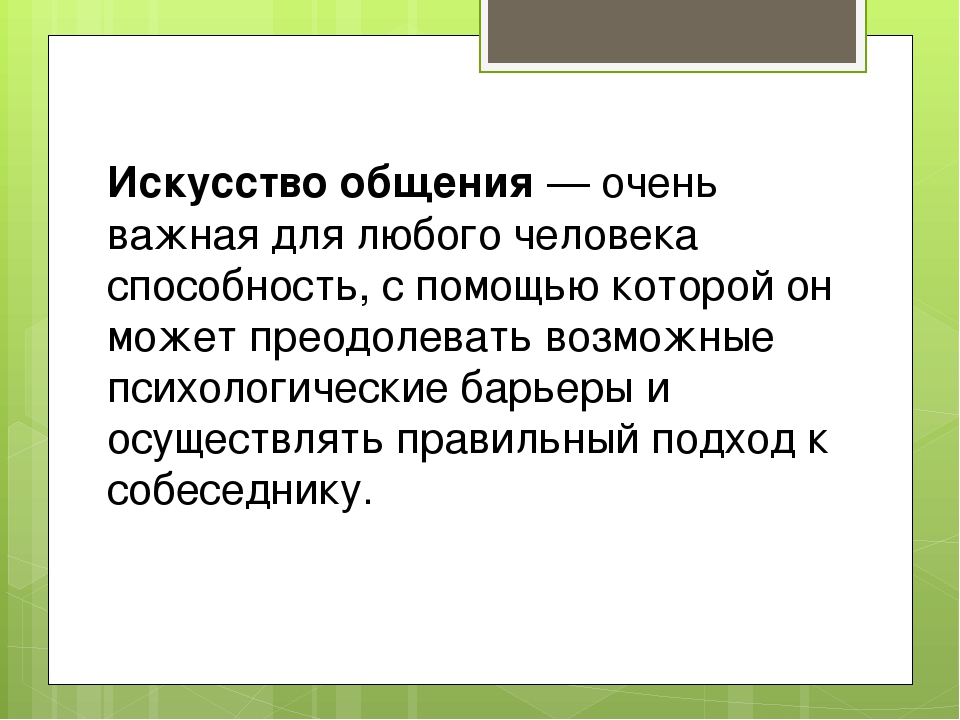  Ребята, зимние каникулы -  прекрасное время для общения с родными в период  предпраздничных приятных хлопот а также сам праздник, встреча Нового года несёт массу поводов для приятного общения. Запечатлейте на фото эти приятные моменты и поделитесь с нами! Ждём ваших фото! Фото высылаем на адрес korochinsckaja.nyura@yandex.ru  до 6 января 2020г. включительно!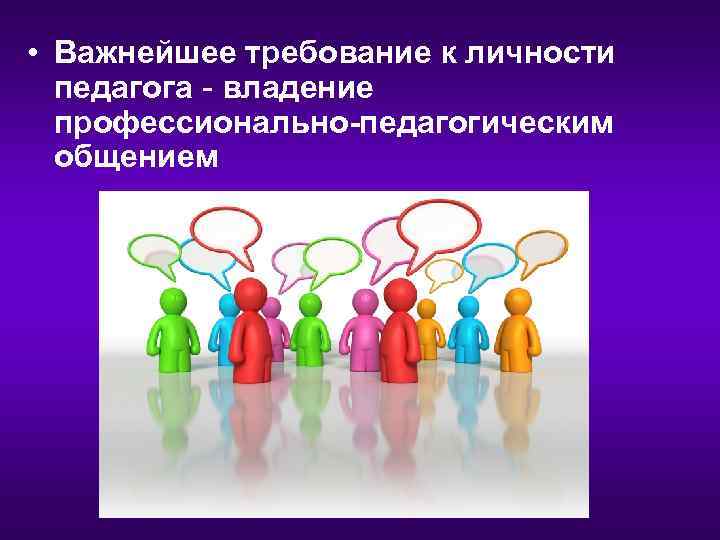 